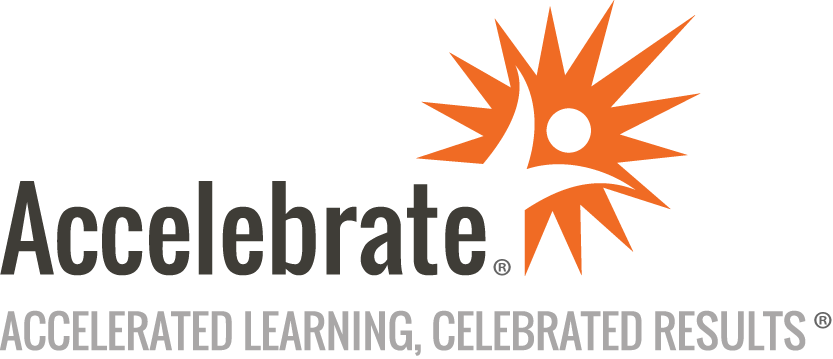 Introduction to the Bash Command LineCourse Number: LNX-112
Duration: 2 daysOverviewThis Introduction to the Bash Command Line training teaches attendees how to master the basics of the shell and Linux/UNIX tools. Attendees discover easy commands that quickly perform complex tasks.Note: This Bash course can also be taught using Linux, Mac OS, Windows 10 (with the Linux Subsystem), or any other operating system that supports Bash.PrerequisitesThis Bash course is designed for programmers, who use GUIs but want to understand how to use the command line to complete tasks faster and get more out of their computer. Students should have a basic understanding of how to use a computer.MaterialsAll Bash training students receive comprehensive courseware.Software Needed on Each Student PCAttendees will not need to install any software on their computer for this class. The class will be conducted in a remote environment that Accelebrate will provide; students will only need a local computer with a web browser and a stable Internet connection. Any recent version of Microsoft Edge, Mozilla Firefox, or Google Chrome will be fine.ObjectivesUse the bash shell to run commandsApply basic Linux/UNIX utilities, such as cat, tr, sort, uniq in commandsUse redirection and pipes to process dataWrite simple shell scripts to automate tasksOutlineIntroduction History of the command lineFile system refresherGetting in and out of the command lineBasic Commands Explore the filesystemManipulate files and directoriesBash commands and external programsWildcards Wildcard arguments in the shellManaging groups of filesCommand-line Shortcuts Shell job control, history, and editing shortcutsEnvironment Variables and Shell Expansion Environment variables arithmeticBrace expansionCommand substitutionUseful Command Line Tools cat, tac, sort, uniq, tr, col, grep, head, tail, paste, wc, joinRedirection File redirectionExtracting output Appending outputDealing with stderr and stdoutUsing files as input to commandsPipes Filtering unique entriesPutting It All Together Working with real-world dataThe Unix words file listExtracting statistics from big dataBasic Shell Scripting Disk usageWriting a scriptAdvanced Shell Scripting Writing complex and interactive shell scriptsUsing WinDirStatConclusion